DOHODA A PŘEDVEDENÍ PROJEKTU / POŘADUSpolek pro zachování kulturního dědictví historie a romantiky    				Slezskoostravský hrad, ul. Hradní, 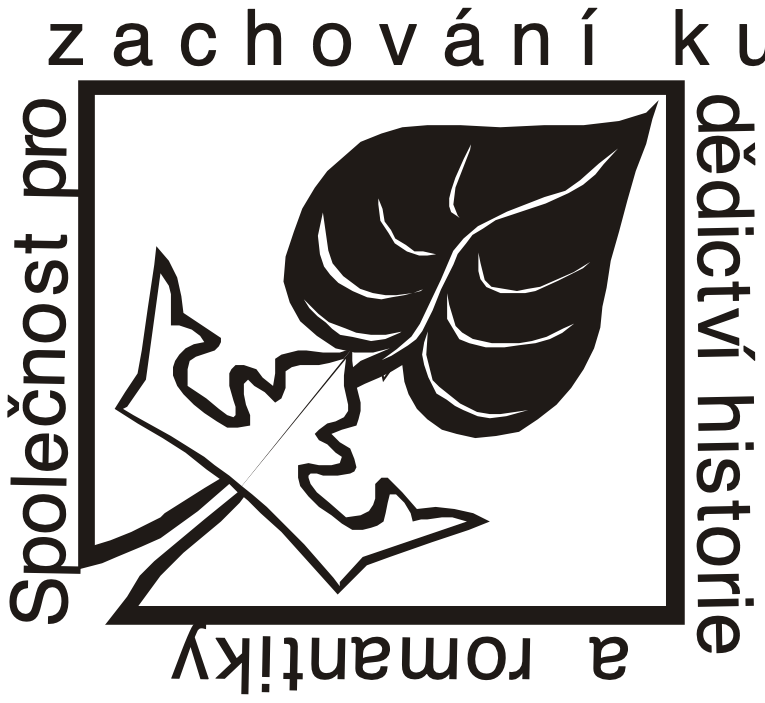   	    				710 00 Slezská Ostrava 	    				ičo: 27030261 	    				tel: XXXXX 	    				číslo účtu :  XXXXX      (dále jen společnost)aNárodní dům Frýdek-Místek, příspěvková organizacePalackého 134, 738 01 Frýdek-Místekzastoupena ředitelkou Gabrielou KocichovouIČ 70632405DIČ CZ70632405kontaktní osoba: XXXXX, tel.: XXXXX(dále jen objednavatel)Na základě této smlouvy se společnost zavazuje k předvedení pořadu :MASOPUSTNÍ JARMARK aneb na rynku je veseloDatum : 3. 2. 2024 (náměstí Svobody, Místek)Program, rozpočet:      viz příloha č.1Počet  a styl vystoupení, výprava :  viz příloha č. 1Úhrada programu je stanovena ve výši : 172.000 KčDatum a forma úhrady :  bankovním převodem do 30 dnů po akciI. závazné smluvní podmínkySpolek se zavazuje dostavit na místo produkce včas , sjednaný projekt odvést na odpovídající úrovni a ve stanoveném rozsahu s přihlédnutím k veškerým ujednáním této smlouvy .Neuskuteční-li se sjednaný projekt vinou společnost , je tato povinována nahradit objednavateli prokázané náklady. Toto neplatí v případě přírodní katastrofy , havárie, apod . Společnost je povinována takovýto důvod řádně doložit .Spolek neodpovídá za případné úrazy a hmotné ztráty objednatele , pomocného personálu pořadatele a diváků . Objednatel je povinen zajistit pořadatelskou službu .Objednavatel je povinen zajistit , aby pracoviště pro sjednaný projekt bylo po bezpečnostní , technické a hygienické stránce odpovídajícím způsobem připraveno Nedodržení technických podmínek , uvedených ve smlouvě , může být důvodem nekonání , přičemž objednavatel hradí veškeré náklady . Po uskutečnění předmětu smlouvy zaplatí pořadatel domluvenou částku. Na pozdější námitky nebude brán zřetel . Penále z prodlení platby 0,5 % za každý započatý den.Odřekne-li objednavatel produkci, uhradí celou smluvní částku.Bude-li uskutečnění projektu znemožněno v důsledku událostí ležících mimo smluvní strany , mají tyto právo odstoupit od smlouvy bez jakýchkoliv nároků na finanční úhradu škody .Nepříznivé počasí , nebo malý zájem o akci nejsou důvodem ke zrušení smlouvy. Spolek má právo nahradit člena, či soubor jiným umělcem , nejedná-li se o hlavního protagonistu .Spolek má právo disponovat autorskými práva vztahující se k dané akci, disponovat s fotografickým a filmovým materiálem pořízeným z projektu.Platnost smlouvy začíná podpisem obou smluvních stran . Změny či dodatky do smlouvy jsou možné pouze po oboustranném dohovoru mezi oběma stranami . Tato smlouva je uzavřena na základě autorského zákona č. 121/2000 Sb.II. závěrečná ujednáníSmlouvu lze měnit či doplňovat výhradně dodatky podepsanými osobami pověřených k jednání ve věcech smlouvyTato smlouva je vyhotovena ve dvou  originálech.Pokud ve smlouvě není uvedeno jinak, řídí se smluvní práva a povinnosti, závazky a právní poměry ze smlouvy vyplývající, vznikající a související s Občanským zákoníkem v platném znění.Strany smlouvy se dohodly na tom, že tato smlouva je uzavřena okamžikem podpisu obou smluvních stran, přičemž rozhodující je datum pozdějšího podpisu. Smluvní strany souhlasí s uveřejněním v registru smluv dle zákona č. 340/2015 Sb., o registru smluv, v platném znění. Smluvní strany souhlasí s tím, že v registru smluv bude zveřejněn celý rozsah smlouvy včetně osobních údajů, a to na dobu neurčitou.Na důkaz pravdivosti toho, co je shora uvedeno a na důkaz pravé a svobodné vůle připojují obě zúčastněné strany své podpisySmlouva byla uzavřena dne ………………..ve Frýdku-Místku           Ing. Tichý       ředitel spolku                                                                ObjednavatelPříloha č. 1:časový scénář programu7:00 - 8:30stavba a příprava8:30celková připravenost9:00Zahájení Masopustu1 Masopustní průvod “okolo rynku”Vynášení prasátka a vyprávění Řezníka Krkovičky9:00Zahájení Masopustu1 Masopustní průvod “okolo rynku”Vynášení prasátka a vyprávění Řezníka Krkovičky9:00Zahájení Masopustu1 Masopustní průvod “okolo rynku”Vynášení prasátka a vyprávění Řezníka Krkovičky9:15Jak se hrálo o masopustu9:30herci a komedianti na místeckém rynku10:002 Masopustní průvod a souzení kozlažertovná soutěž o jitrnici kterou svět neviděl10:30Masopustní kapela ... aneb ... písničky masopustní 11:00O Bajajovi …  hradní pohádka pro kluky a holky11:303 Masopustní průvod “okolo rynku”žertovná masopustní pijácká soutěž pro malé i velké12:00Uvázali kozu … a další šlágry masopustní kapely12:30žongléři a kejklíři … aneb na rynku je veselo13:00Polévka za kačku … loučení s masopustem13:00Ukončení slavnostírámcový rozpočet MASOPUST 2024zastřešené místo produkcí3 000 Kčstylové stany, dekorace a základna pro účinkující8 800 Kčstylový stan pro předvádění řemesla a zabíjačky5 000 Kčpódiová technika, aparatura12 000 KčZahájení Masopustu … ceremonie1 Masopustní průvod “okolo rynku”9 000 KčVynášení prasátka a vyprávění Řezníka Krkovičky6 000 KčMasopustní kapela ... aneb ... na rynku je veselo part I.6 000 Kčpouliční divadélko5 500 Kč2 Masopustní průvod a souzení kozla6 000 Kčmasopustní kejklování6 000 KčMasopustní kapela ... aneb ... na rynku je veselo part II.5 000 Kč3 Masopustní průvod “okolo rynku”5 000 Kčpohádka masopustní5 000 KčMasopustní kapela ... aneb ... na rynku je veselo part III.5 000 Kčmoderování akce5 000 Kčmasky kostýmy a rekvizity pro masopustní průvody16 400 Kčdoprava účinkujících13 600 Kčzařízení potřebná pro lidovou zabíjačku9 600 Kčsuroviny pro lidovou zabíjačku a polévka zdarma rozlévaná18 300 KčCK pošta5 600 Kčanimační náklady6 250 Kčprodukční náklady9 950 KčSOUHRN NÁKLADŮ172 000 Kč